JELENTKEZÉSI LAPKategóriák:„Tiszta udvar, rendes ház 2020. év”Kategória: 	HAGYOMÁNYŐRZŐ INGATLANMODERN INGATLAN 			(a kívánt részt aláhúzni)Beküldési cím: 	Nagytarcsa Község Önkormányzata 2142 Nagytarcsa Rákóczi u. 4.	e-mail: igazgatas1@nagytarcsa.huPályázó jelölt/Tulajdonos/Használó neve:………………….……………….……Pályázó/jelölt címe ………………………………………………..…………..…. Pályázó telefonszáma,  e-mail címe………………………………………………A pályázaton „nevezni”/jelölni” kívánt ingatlan leírása (beültetett növényritkaságok, érdekességek melyek egyedivé teszik az ingatlant stb.)………………………………………………………………………………….……………………………………………………………………………………….…………………………………………………………………………………….…………………………………………………………………………………….…………………………………………………………………………………….Benyújtási határidő: 2020. augusztus 14.Dátum:………………………….							…………………………………….									Aláírás							Tulajdonos/Használó/Jelölő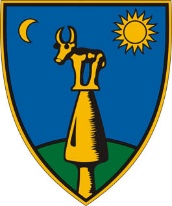 Nagytarcsa Község Önkormányzata	                            2142 Nagytarcsa, Rákóczi u. 4.